w/x/f agfpgsf] nflu cfkm\gf] ;flxTo ;dk{0f;DdfggLo k|wfgdGqL >L k'iksdn bfxfn -k|r08_, k|d'v k|ltkIf bnsf g]tf >L s]=kL= zdf{ jnL, e"tk"j{ k|wfgdGqL >L z]/ axfb]/ b]pjf / k|1f–k|lti7fgsf s'nklt >L u+ufk|;fb pk|]tLHo"x?sf] z'e–sfdgf;lxt k|sfzg ePsf] Oltxf;df lj=;+= @)&@ sljtf ;+u|x k':ts tf/s]Zj/ g=kf= j8f g+= * sf7df8f}+sf >L w|'j k|;fb uh'/]nn] k|sfzg u/L ;f] k':ts ljqmLaf6 /sd ;+sng u/L w/x/f k'gMlgdf{0f sfo{qmdnfO{ ;xof]u h'6fO{ /xg' ePsf] 5 . pQm k':tsnfO{ jl/i7 xfF:osnfsf/ dbgs[i0f >]i7Ho"n] ljdf]rg ug'{ ePsf] lyof] . ;f] k':ts ljqmLaf6 k|fKt ePsf] /sd ?=!,%!,!%!÷– k'/ftTj ljefusf dxf–lgb]{zs >L e]ifgf/fo0f bfxfn / dbgs[i0f >]i7;lxtsf] 6f]nLn] /fli6«o k'gMlgdf{0f k|flws/0fsf cWoIf 8f= uf]ljGb k|;fb kf]v|]nHo"nfO{ ldlt @)&#.!).!! ut] x:tfGt/0f ubf{ klxnf] r/0fsf] ;dfkfg eO{ bf]>f] r/0f z'? ePsf] / w/x/f k'gMlgdf{0f ;DkGg geP;Dd cfkm\gf] cleofg hf/L /xg] s'/f k':tssf n]vs uh'/]nn] atfpg' eof] . :jb]z tyf ljb]zdf /xg' ePsf ;Dk"0f{ g]kfnLx?sf] w/x/f k'gMlgdf{0f cleofgdf of]ubg /xf];\ eGg] lx;fan] h;n] hxfFaf6 hlt ;lsG5 w/x/fsf] /fli6«o jfl0fHo a}+s zfvf sfof{no yfkfynLsf] w/x/f lgdf{0f sf]ifsf] rlNt lx;fa g+= !$#)))!(*))! df /sd hDdf ug]{u/L pxfFn] rnfpg' ePsf] of] cleofg Hofb} ;x|flgo /x]sf] 5 . pxfFn] /sd hDdf ug]{x?sf] ef}r/;lxtsf] gfd / /sd ;fdflhs ;~hfn Facebook dfkm{t ;fj{hlgs ul//xg' ePsf] 5 . k'/f k':ts k9\gsf] nflu pxfFsf] website: www.dhrubagajurel.com.np x]g{ ;lsg]5 . ;Dks{sf] nfu O{d]nM dgajurel2000@yahoo.com, Facebook: dhrubagajurel df ;Dks{ ug{ ;lsg] 5 . 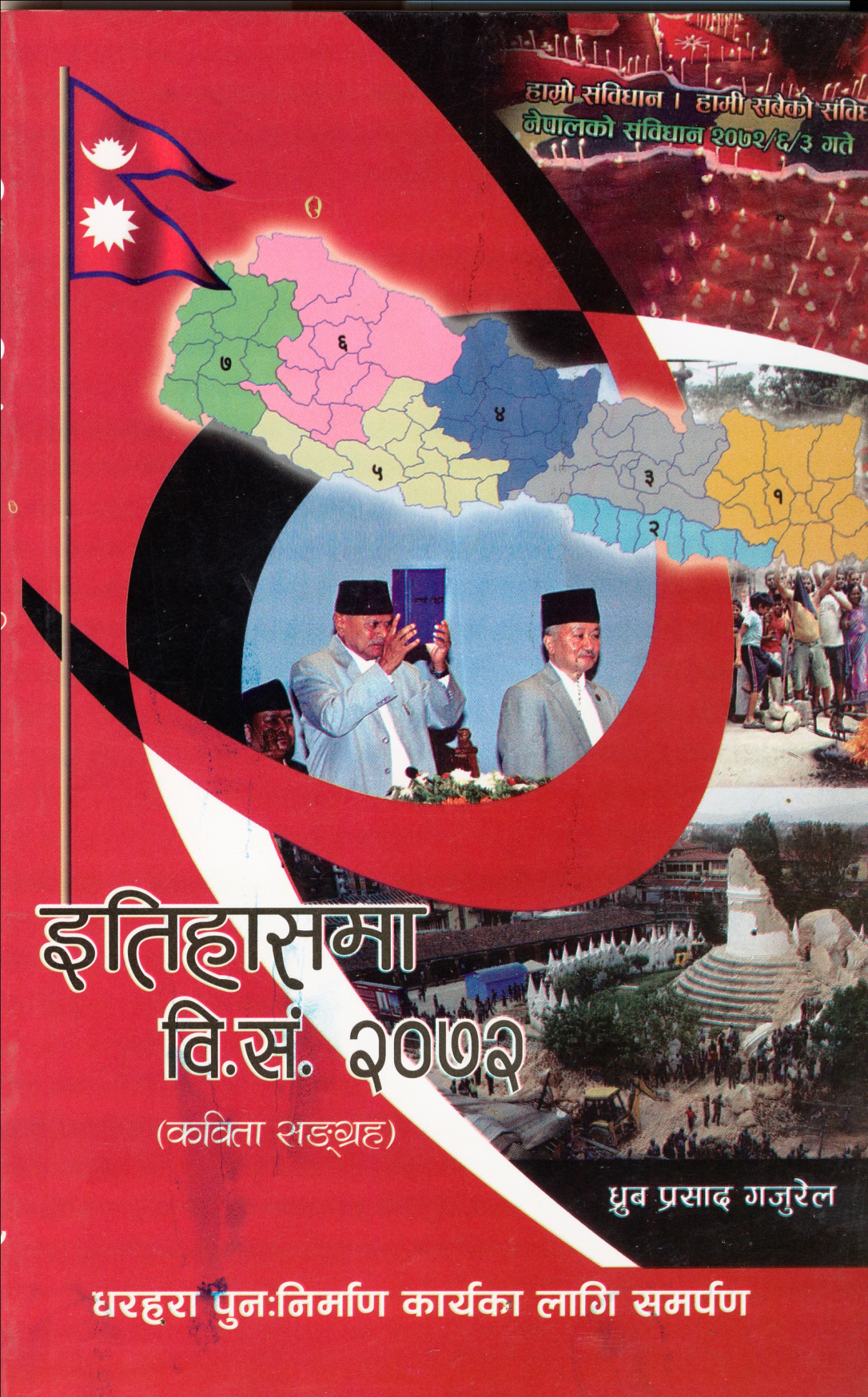 